L’expansion urbaine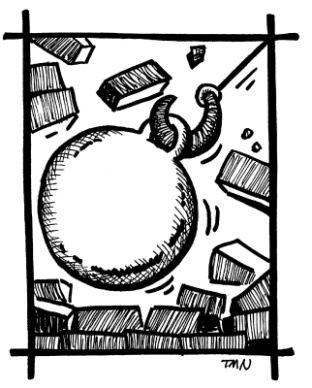 parfois une ville grandit, et elle démolit les édifices construits en largeur et les remplace par des édifices en hauteur 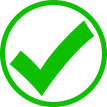 les édifices construits en hauteur rapprochent les gens, les habitations, les magasins, les écoles, les commerces, les hôpitaux, les cinémas et de nombreuses autres activitésceci incite l’usage du transport commun 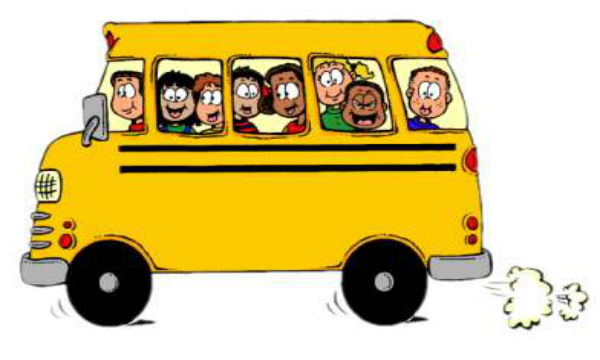      aide à réduire l’empreinte     écologique des habitantsempreinte écologique – le mesure 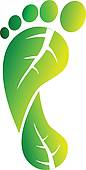 de territoire requis pour supporter en permanence un mode de vie particulier Le développement des villes empiète sur les terres utilisées pour les activités agricoles 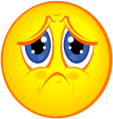 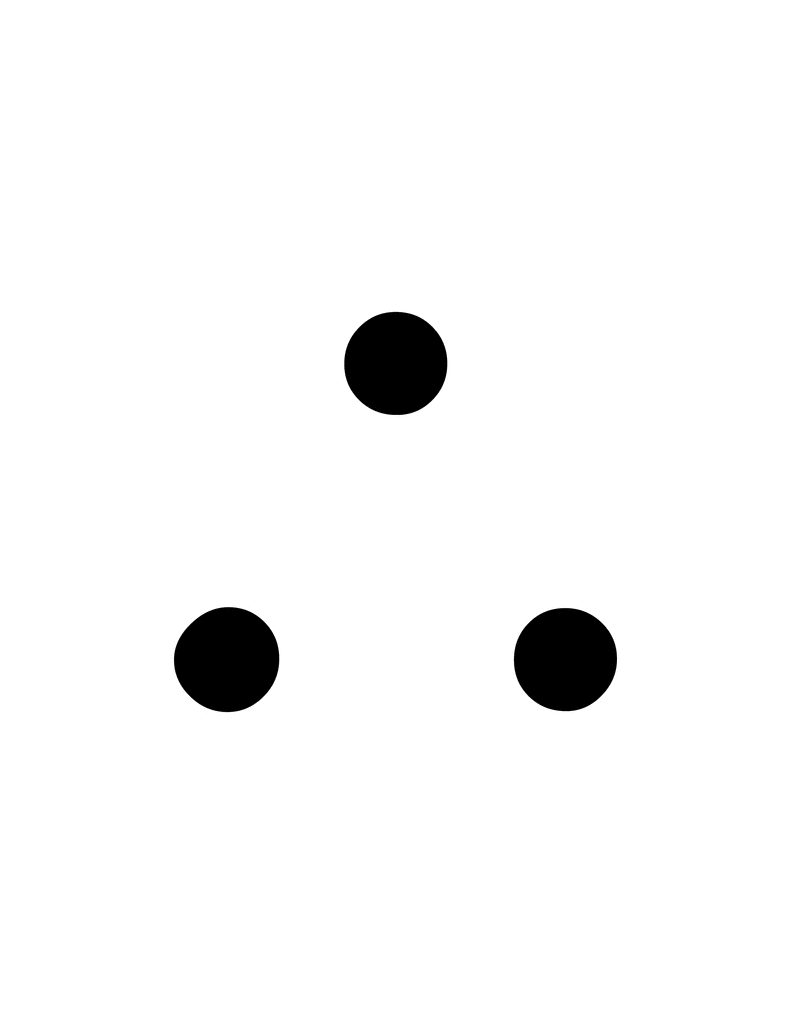   la perte des terres agricoles productives 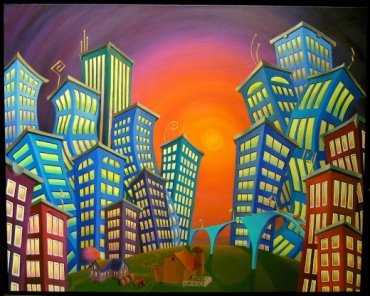 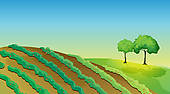 La valeur élevée des terres encourage les agriculteurs à vendre leurs terres, car ils  peuvent faire plus d’argent en les vendant qu’en les exploitant. 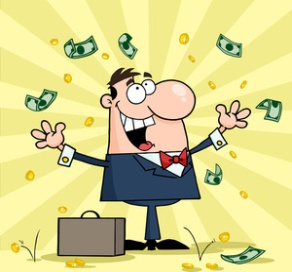 